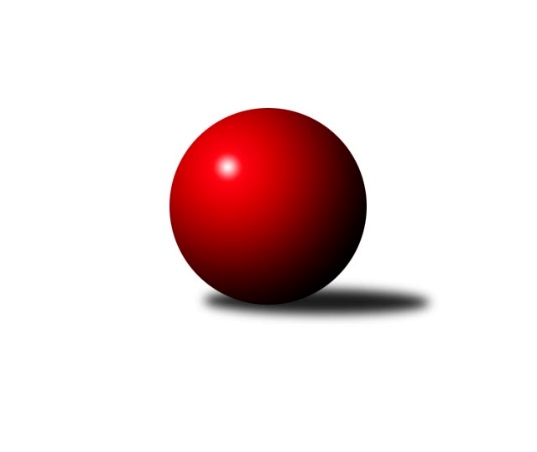 Č.8Ročník 2018/2019	11.11.2018Nejlepšího výkonu v tomto kole: 2653 dosáhlo družstvo: TJ Sokol Husovice DJihomoravský KP2 sever B 2018/2019Výsledky 8. kolaSouhrnný přehled výsledků:TJ Sokol Brno IV B	- KK Brno Židenice B	7:1	2553:2397	9.0:3.0	8.11.KK Orel Ivančice B	- TJ Slovan Ivanovice n/H 	2:6	2283:2284	5.5:6.5	8.11.SKK Veverky Brno B	- KK Orel Telnice B	1:7	2328:2496	3.0:9.0	9.11.TJ Sokol Husovice D	- KK Mor.Slávia Brno G		dohrávka		16.11.Tabulka družstev:	1.	TJ Sokol Husovice D	7	7	0	0	44.0 : 12.0 	60.0 : 24.0 	 2592	14	2.	TJ Sokol Brno IV B	8	5	0	3	43.0 : 21.0 	56.0 : 40.0 	 2521	10	3.	KK Mor.Slávia Brno G	7	4	1	2	34.0 : 22.0 	51.0 : 33.0 	 2443	9	4.	TJ Slovan Ivanovice n/H	8	4	0	4	31.5 : 32.5 	48.0 : 48.0 	 2399	8	5.	KK Orel Ivančice B	8	3	1	4	26.5 : 37.5 	40.5 : 55.5 	 2378	7	6.	KK Brno Židenice B	8	3	0	5	31.0 : 33.0 	44.5 : 51.5 	 2421	6	7.	KK Orel Telnice B	8	3	0	5	29.0 : 35.0 	48.5 : 47.5 	 2397	6	8.	SKK Veverky Brno B	8	1	0	7	9.0 : 55.0 	23.5 : 72.5 	 2202	2Podrobné výsledky kola:	 TJ Sokol Brno IV B	2553	7:1	2397	KK Brno Židenice B	Milan Krejčí	 	 194 	 245 		439 	 1:1 	 422 	 	207 	 215		Jiří Krev	Jiří Smutný	 	 218 	 221 		439 	 2:0 	 427 	 	215 	 212		Miroslav Korbička	Zdeněk Holoubek	 	 220 	 200 		420 	 2:0 	 404 	 	219 	 185		Pavel Suchan	Libuše Janková	 	 240 	 210 		450 	 2:0 	 404 	 	201 	 203		Vladimír Malý	Petr Komárek	 	 191 	 197 		388 	 2:0 	 284 	 	144 	 140		Petr Kotzian	Milan Kouřil *1	 	 215 	 202 		417 	 0:2 	 456 	 	234 	 222		Miroslav Hoffmannrozhodčí: vedoucí družstevstřídání: *1 od 51. hodu Bohumil SehnalNejlepší výkon utkání: 456 - Miroslav Hoffmann	 KK Orel Ivančice B	2283	2:6	2284	TJ Slovan Ivanovice n/H 	Karel Otruba	 	 189 	 203 		392 	 1:1 	 398 	 	197 	 201		Petr Pokorný	Petr Kremláček	 	 183 	 189 		372 	 1.5:0.5 	 360 	 	171 	 189		Zdeněk Čepička	František Zemek	 	 196 	 178 		374 	 1:1 	 381 	 	193 	 188		Radomír Břoušek	Pavel Šmarda	 	 167 	 203 		370 	 1:1 	 373 	 	183 	 190		Štefan Pataki	Ondřej Peterka	 	 191 	 204 		395 	 0:2 	 414 	 	196 	 218		Ferdinand Pokorný	Kateřina Nešpůrková	 	 188 	 192 		380 	 1:1 	 358 	 	162 	 196		Milan Svobodníkrozhodčí: František ZemekNejlepší výkon utkání: 414 - Ferdinand Pokorný	 SKK Veverky Brno B	2328	1:7	2496	KK Orel Telnice B	František Uher *1	 	 166 	 197 		363 	 0:2 	 434 	 	232 	 202		Dominik Dokoupil	Jana Večeřová	 	 193 	 185 		378 	 0:2 	 427 	 	226 	 201		Robert Zajíček	Vladimír Polách	 	 196 	 200 		396 	 0:2 	 432 	 	218 	 214		Jaroslava Hrazdírová	Karel Krajina	 	 192 	 198 		390 	 2:0 	 371 	 	174 	 197		Jiří Hrazdíra st.	Eugen Olgyai	 	 194 	 213 		407 	 0:2 	 427 	 	212 	 215		Lukáš Trchalík	Jaroslav Herůdek	 	 192 	 202 		394 	 1:1 	 405 	 	210 	 195		Milan Doušekrozhodčí: V Dstřídání: *1 od 51. hodu Jaromíra ČáslavskáNejlepší výkon utkání: 434 - Dominik DokoupilPořadí jednotlivců:	jméno hráče	družstvo	celkem	plné	dorážka	chyby	poměr kuž.	Maximum	1.	Rudolf Zouhar 	TJ Sokol Brno IV B	441.93	299.1	142.8	5.1	5/5	(451)	2.	Jiří Trávníček 	TJ Sokol Husovice D	440.00	299.7	140.3	4.4	4/4	(478)	3.	Miroslav Hoffmann 	KK Brno Židenice B	438.70	307.4	131.3	5.8	5/6	(456)	4.	Jaromír Šula 	TJ Sokol Husovice D	438.67	296.0	142.7	3.1	4/4	(497)	5.	Martin Sedlák 	TJ Sokol Husovice D	436.25	292.5	143.8	5.4	4/4	(458)	6.	Jiří Smutný 	TJ Sokol Brno IV B	434.95	293.7	141.3	6.8	5/5	(471)	7.	Jan Veselovský 	TJ Sokol Husovice D	433.00	300.2	132.8	5.4	4/4	(489)	8.	Jiří Krev 	KK Brno Židenice B	431.50	301.3	130.3	8.6	4/6	(445)	9.	Petr Trusina 	TJ Sokol Husovice D	428.81	293.8	135.0	7.5	4/4	(488)	10.	Karel Gabrhel 	TJ Sokol Husovice D	427.17	297.5	129.7	9.0	3/4	(442)	11.	Zdeněk Holoubek 	TJ Sokol Brno IV B	422.20	291.3	131.0	8.9	5/5	(438)	12.	Martin Zimmermann 	KK Orel Ivančice B	420.00	293.5	126.5	5.8	4/5	(429)	13.	Robert Zajíček 	KK Orel Telnice B	419.75	279.9	139.9	5.9	5/5	(441)	14.	Petr Pokorný 	TJ Slovan Ivanovice n/H 	418.50	301.9	116.6	9.1	4/5	(434)	15.	Anna Kalasová 	KK Mor.Slávia Brno G	418.13	295.0	123.1	7.9	4/4	(452)	16.	Miroslav Korbička 	KK Brno Židenice B	416.20	291.8	124.4	6.4	5/6	(474)	17.	Libuše Janková 	TJ Sokol Brno IV B	415.45	288.2	127.3	5.3	5/5	(450)	18.	Miroslav Oujezdský 	KK Mor.Slávia Brno G	413.67	293.8	119.8	9.8	4/4	(446)	19.	Petr Komárek 	TJ Sokol Brno IV B	413.08	278.8	134.3	9.3	4/5	(436)	20.	Jan Bernatík 	KK Mor.Slávia Brno G	412.75	279.5	133.3	5.6	4/4	(433)	21.	Milan Doušek 	KK Orel Telnice B	410.47	290.8	119.7	9.4	5/5	(429)	22.	Radomír Břoušek 	TJ Slovan Ivanovice n/H 	409.17	288.7	120.5	8.4	4/5	(426)	23.	Vladimír Malý 	KK Brno Židenice B	409.17	295.4	113.8	8.7	6/6	(437)	24.	Zdeněk Ondráček 	KK Mor.Slávia Brno G	408.92	293.6	115.3	9.8	4/4	(443)	25.	Štěpán Kalas 	KK Mor.Slávia Brno G	408.44	286.6	121.8	7.7	4/4	(482)	26.	Jaroslava Hrazdírová 	KK Orel Telnice B	406.50	287.1	119.4	8.6	4/5	(432)	27.	Lukáš Trchalík 	KK Orel Telnice B	400.25	280.4	119.9	9.0	4/5	(430)	28.	Ferdinand Pokorný 	TJ Slovan Ivanovice n/H 	399.33	287.3	112.1	11.9	4/5	(448)	29.	Milan Krejčí 	TJ Sokol Brno IV B	394.60	277.7	116.9	10.0	5/5	(453)	30.	Jan Kučera 	TJ Slovan Ivanovice n/H 	393.88	286.6	107.3	11.0	4/5	(415)	31.	Jan Tichák 	KK Brno Židenice B	393.25	283.0	110.3	9.8	4/6	(426)	32.	Eugen Olgyai 	SKK Veverky Brno B	392.88	274.1	118.8	9.3	4/5	(418)	33.	Petr Kremláček 	KK Orel Ivančice B	392.70	275.0	117.8	10.4	5/5	(419)	34.	Kateřina Nešpůrková 	KK Orel Ivančice B	388.80	280.3	108.5	12.4	5/5	(416)	35.	Dominik Dokoupil 	KK Orel Telnice B	388.60	279.0	109.6	11.6	5/5	(434)	36.	Jiří Hrazdíra  st.	KK Orel Telnice B	387.19	279.4	107.8	10.0	4/5	(412)	37.	Milan Svobodník 	TJ Slovan Ivanovice n/H 	386.92	275.9	111.0	10.9	4/5	(417)	38.	Vladimír Polách 	SKK Veverky Brno B	384.70	277.1	107.6	9.7	5/5	(416)	39.	František Zemek 	KK Orel Ivančice B	384.63	279.2	105.4	12.3	4/5	(406)	40.	Jaroslav Herůdek 	SKK Veverky Brno B	374.65	268.5	106.2	12.0	5/5	(430)	41.	Jaromíra Čáslavská 	SKK Veverky Brno B	358.08	262.8	95.3	14.3	4/5	(410)	42.	Jana Večeřová 	SKK Veverky Brno B	354.33	248.9	105.4	14.0	5/5	(396)	43.	Petr Kotzian 	KK Brno Židenice B	352.20	257.8	94.4	15.4	5/6	(384)		Martin Bublák 	KK Orel Ivančice B	466.33	313.8	152.5	5.5	2/5	(497)		Zdeněk Machala 	TJ Slovan Ivanovice n/H 	435.33	300.3	135.0	7.7	3/5	(451)		Filip Žažo 	KK Mor.Slávia Brno G	433.00	293.0	140.0	4.0	1/4	(433)		Jiří Toman 	KK Orel Ivančice B	425.00	291.7	133.3	7.0	3/5	(454)		František Hrazdíra 	KK Orel Telnice B	425.00	315.0	110.0	8.0	1/5	(425)		Jiří Rauschgold 	TJ Sokol Husovice D	423.00	283.0	140.0	4.0	1/4	(423)		Robert Pacal 	TJ Sokol Husovice D	412.63	287.8	124.9	7.6	2/4	(438)		Pavel Suchan 	KK Brno Židenice B	410.67	296.2	114.5	8.8	3/6	(475)		Robert Ondrůj 	KK Orel Telnice B	407.17	280.5	126.7	6.8	2/5	(433)		Bohuslav Orálek 	TJ Slovan Ivanovice n/H 	403.50	282.0	121.5	9.7	3/5	(427)		Petr Žažo 	KK Mor.Slávia Brno G	403.00	306.0	97.0	15.0	1/4	(403)		Štefan Pataki 	TJ Slovan Ivanovice n/H 	402.00	291.8	110.2	10.9	3/5	(432)		Martin Večerka 	KK Mor.Slávia Brno G	399.25	285.3	114.0	11.3	2/4	(403)		Ondřej Peterka 	KK Orel Ivančice B	395.00	272.0	123.0	13.0	1/5	(395)		Vladimír Ryšavý 	KK Brno Židenice B	394.89	278.3	116.6	10.1	3/6	(457)		Petr Vaňura 	KK Brno Židenice B	391.50	286.8	104.7	13.2	3/6	(424)		Pavel Šmarda 	KK Orel Ivančice B	389.67	275.2	114.5	11.5	2/5	(419)		Karel Otruba 	KK Orel Ivančice B	382.50	276.0	106.5	11.7	3/5	(407)		Martina Hájková 	KK Mor.Slávia Brno G	382.00	274.0	108.0	14.5	2/4	(407)		Jakub Kovář 	KK Orel Ivančice B	379.50	269.5	110.0	10.0	2/5	(398)		František Uher 	SKK Veverky Brno B	378.25	274.5	103.8	12.8	2/5	(380)		Zdeněk Čepička 	TJ Slovan Ivanovice n/H 	377.11	267.4	109.7	8.1	3/5	(416)		Karel Krajina 	SKK Veverky Brno B	375.50	267.5	108.0	11.5	2/5	(394)		Božena Otrubová 	KK Orel Ivančice B	371.00	263.5	107.5	13.0	2/5	(383)		Pavel Lasovský 	TJ Slovan Ivanovice n/H 	367.00	253.5	113.5	10.5	2/5	(373)		Barbora Laštůvková 	KK Orel Ivančice B	352.50	263.0	89.5	15.5	2/5	(367)		Milan Grombiřík 	SKK Veverky Brno B	330.00	245.0	85.0	22.3	3/5	(363)		Marta Hrdličková 	KK Orel Telnice B	299.25	215.3	84.0	20.0	2/5	(321)Sportovně technické informace:Starty náhradníků:registrační číslo	jméno a příjmení 	datum startu 	družstvo	číslo startu7077	Miroslav Hoffmann	08.11.2018	KK Brno Židenice B	6x12834	Pavel Suchan	08.11.2018	KK Brno Židenice B	4x25625	Vladimír Polách	09.11.2018	SKK Veverky Brno B	11x23389	Jaromíra Čáslavská	09.11.2018	SKK Veverky Brno B	8x25614	Dominik Dokoupil	09.11.2018	KK Orel Telnice B	6x20892	Robert Zajíček	09.11.2018	KK Orel Telnice B	8x6700	Milan Kouřil	08.11.2018	TJ Sokol Brno IV B	3x23152	Kateřina Nešpůrková	08.11.2018	KK Orel Ivančice B	7x16720	Libuše Janková	08.11.2018	TJ Sokol Brno IV B	8x25167	Pavel Šmarda	08.11.2018	KK Orel Ivančice B	4x14021	Ferdinand Pokorný	08.11.2018	TJ Slovan Ivanovice n/H 	6x19900	František Uher	09.11.2018	SKK Veverky Brno B	5x19882	Jiří Smutný	08.11.2018	TJ Sokol Brno IV B	8x25015	Jana Pavlů	09.11.2018	SKK Veverky Brno B	7x24509	Lukáš Trchalík	09.11.2018	KK Orel Telnice B	5x24845	Petr Kremláček	08.11.2018	KK Orel Ivančice B	8x6801	Jaroslav Herůdek	09.11.2018	SKK Veverky Brno B	9x6808	Karel Krajina	09.11.2018	SKK Veverky Brno B	6x6810	Eugen Olgyai	09.11.2018	SKK Veverky Brno B	11x8408	Milan Krejčí	08.11.2018	TJ Sokol Brno IV B	8x24761	Bohumil Sehnal	08.11.2018	TJ Sokol Brno IV B	8x7647	Zdeněk Holoubek	08.11.2018	TJ Sokol Brno IV B	8x19436	Jiří Hrazdíra st.	09.11.2018	KK Orel Telnice B	7x22332	Jaroslava Prokešová	09.11.2018	KK Orel Telnice B	7x19433	Milan Doušek	09.11.2018	KK Orel Telnice B	8x7483	František Zemek	08.11.2018	KK Orel Ivančice B	8x24341	Karel Otruba	08.11.2018	KK Orel Ivančice B	4x23577	Zdeněk Čepička	08.11.2018	TJ Slovan Ivanovice n/H 	5x14022	Štefan Pataki	08.11.2018	TJ Slovan Ivanovice n/H 	5x14017	Radomír Břoušek	08.11.2018	TJ Slovan Ivanovice n/H 	6x14023	Petr Pokorný	08.11.2018	TJ Slovan Ivanovice n/H 	6x14019	Milan Svobodník	08.11.2018	TJ Slovan Ivanovice n/H 	6x7081	Petr Kotzian	08.11.2018	KK Brno Židenice B	5x7086	Jiří Krev	08.11.2018	KK Brno Židenice B	6x11395	Vladimír Malý	08.11.2018	KK Brno Židenice B	7x18662	Petr Komárek	08.11.2018	TJ Sokol Brno IV B	7x9404	Miroslav Korbička	08.11.2018	KK Brno Židenice B	7x
Hráči dopsaní na soupisku:registrační číslo	jméno a příjmení 	datum startu 	družstvo	25791	Ondřej Peterka	08.11.2018	KK Orel Ivančice B	Program dalšího kola:9. kolo16.11.2018	pá	18:30	TJ Sokol Husovice D - KK Mor.Slávia Brno G (dohrávka z 8. kola)	19.11.2018	po	18:00	KK Mor.Slávia Brno G - KK Orel Telnice B	19.11.2018	po	19:00	TJ Slovan Ivanovice n/H  - TJ Sokol Husovice D	20.11.2018	út	17:00	KK Brno Židenice B - KK Orel Ivančice B	22.11.2018	čt	17:00	TJ Sokol Brno IV B - SKK Veverky Brno B	Nejlepší šestka kola - absolutněNejlepší šestka kola - absolutněNejlepší šestka kola - absolutněNejlepší šestka kola - absolutněNejlepší šestka kola - dle průměru kuželenNejlepší šestka kola - dle průměru kuželenNejlepší šestka kola - dle průměru kuželenNejlepší šestka kola - dle průměru kuželenNejlepší šestka kola - dle průměru kuželenPočetJménoNázev týmuVýkonPočetJménoNázev týmuPrůměr (%)Výkon3xJaromír ŠulaHusovice D4794xJaromír ŠulaHusovice D114.664793xMiroslav HoffmannŽidenice B4563xMiroslav HoffmannŽidenice B109.224563xMiroslav OujezdskýMS Brno G4553xMiroslav OujezdskýMS Brno G108.924553xPetr TrusinaHusovice D4554xPetr TrusinaHusovice D108.924554xJiří TrávníčekHusovice D4523xJiří TrávníčekHusovice D108.24522xLibuše JankováBrno IV B4501xDominik DokoupilTelnice B108.02434